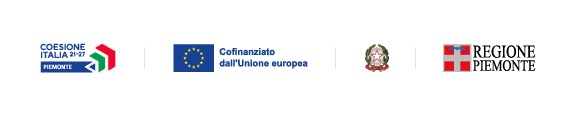 ALLEGATO EDIRETTIVA CORSI RICONOSCIUTIex Legge Regionale 63/95 art. 14INFORMATIVA SUL TRATTAMENTO DEI DATI PERSONALI AD USO DEI RESPONSABILI ESTERNI ai sensi dell’art. 13 GDPR 2016/679Gentile Utente, La informiamo che i dati personali da Lei forniti alla Direzione Istruzione, Formazione e Lavoro della Regione Piemonte saranno trattati secondo quanto previsto dal “Regolamento UE 2016/679 relativo alla protezione delle persone fisiche con riguardo al trattamento dei dati personali, nonché alla libera circolazione di tali dati e che abroga la direttiva 95/46/CE (Regolamento Generale sulla Protezione dei Dati, di seguito GDPR)”.La informiamo, inoltre, che:I dati personali a Lei riferiti verranno raccolti e trattati nel rispetto dei principi di correttezza, liceità e tutela della riservatezza, con modalità informatiche ed esclusivamente per finalità di trattamento dei dati personali dichiarati nella domanda e comunicati alle Amministrazioni competenti Il trattamento è finalizzato all’espletamento delle funzioni istituzionali definite nella L.R. 13 aprile 1995, n. 63;I dati acquisiti a seguito della presente informativa saranno utilizzati esclusivamente per le finalità relative alle attività di cui alla Direttiva Corsi Riconosciuti ex Legge Regionale 63/95 art. 14 per le quali vengono comunicati;L’acquisizione dei Suoi dati ed il relativo trattamento sono obbligatori in relazione alle finalità sopra descritte; ne consegue che l’eventuale rifiuto a fornirli potrà determinare l’impossibilità del Titolare del trattamento di erogare il servizio richiesto;I dati di contatto del Responsabile della protezione dati (DPO) sono: dpo@regione.piemonte.it;Il Titolare del trattamento dei dati personali è la Giunta regionale, il Delegato al trattamento dei dati è il Direttore “pro tempore” della Direzione Istruzione, Formazione e Lavoro della Regione Piemonte. Il Responsabile (esterno) del trattamento è:-  il Consorzio per il Sistema Informativo Piemonte (CSI), ente strumentale della Regione Piemonte, pec: protocollo@cert.csi.it; -  Indicare ragione sociale e numero di telefono/mail del soggetto attuatore che eroga il servizioI suoi dati personali saranno trattati esclusivamente da soggetti incaricati e Responsabili (esterni) individuati dal Titolare o da soggetti incaricati individuati dal Responsabile (esterno), autorizzati ed istruiti in tal senso, adottando tutte quelle misure tecniche ed organizzative adeguate per tutelare i diritti, le libertà e i legittimi interessi che Le sono riconosciuti per legge in qualità di Interessato;I Suoi dati, resi anonimi, potranno essere utilizzati anche per finalità statistiche (D.Lgs. 281/1999 e s.m.i.);i Suoi dati personali sono conservati per il periodo di 10 anni a partire dalla chiusura delle attività.i Suoi dati personali non saranno in alcun modo oggetto di trasferimento in un Paese terzo extraeuropeo, né di comunicazione a terzi fuori dai casi previsti dalla normativa in vigore, né di processi decisionali automatizzati compresa la profilazione;I Suoi dati personali potranno essere comunicati ai seguenti soggetti:-   Soggetti/autorità nei confronti dei quali la comunicazione e/o l’eventuale diffusione sia  prevista da disposizione di legge, da regolamenti o dalla normativa comunitaria;-    Soggetti pubblici e organi di controllo in attuazione delle proprie funzioni previste per legge (ad es. in adempimento degli obblighi di certificazione o in attuazione del principio di leale cooperazione istituzionale, ai sensi dell’art. 22, c. 5 della L. 241/1990) e per lo svolgimento delle loro funzioni istituzionali quali Commissione europea ed altri Enti e/o autorità con finalità ispettive, contabile-amministrative e di verifica (es Istituti di credito, unità di audit, ANAC, GdF, OLAF, Corte dei Conti europea- ECA, procura Europea EPPO ecc);- Soggetti privati richiedenti l’accesso documentale (art. 22 ss. L. 241/1990) o l’accesso civico (art. 5 D.Lgs. 33/2013), nei limiti e con le modalità previsti dalla legge;- Altre Direzioni/Settori della Regione Piemonte per gli adempimenti di legge o per lo svolgimento delle attività istituzionali di competenza;Ogni Interessato potrà esercitare i diritti previsti dagli artt. da 15 a 22 del Regolamento (UE) 2016/679, quali: la conferma dell’esistenza o meno dei suoi dati personali e la loro messa a disposizione in forma intellegibile; avere la conoscenza delle finalità su cui si basa il trattamento; ottenere la cancellazione, la trasformazione in forma anonima, la limitazione o il blocco dei dati trattati in violazione di legge, nonché l’aggiornamento, la rettifica o, se vi è interesse, l’integrazione dei dati; opporsi, per motivi legittimi, al trattamento stesso, rivolgendosi al Titolare, al Responsabile della protezione dati (DPO) o al Responsabile del trattamento, tramite i contatti di cui sopra o il diritto di proporre reclamo all’Autorità di controllo competente.Lì _________________________, Data________________    ______________________________________						                Firma dell’interessata/o per presa visione